Подготовка граждан, желающих принять ребенка на воспитание в семьюВ соответствии с пунктом 6 статьи 127 "Семейного кодекса Российской Федерации" от 29.12.1995 №223-ФЗ (ред. от 01.05.2017) в целях содействия психолого-педагогической и правовой подготовке лиц, желающих принять на воспитание в свою семью ребенка, оставшегося без попечения родителей, осуществляется их подготовка по программе, утвержденной органами исполнительной власти субъектов РФ. Требования к содержанию программы подготовки, порядок организации и осуществления деятельности по подготовке лиц, желающих принять на воспитание в свою семью ребенка, оставшегося без попечения родителей, и форма свидетельства о прохождении такой подготовки на территории РФ утверждаются уполномоченным Правительством РФ федеральным органом исполнительной власти.Постановлением Правительства РФ от 18.05.2009 № 423 (ред. от 10.09.2015) "Об отдельных вопросах осуществления опеки и попечительства в отношении несовершеннолетних граждан» утверждены "Правила подбора, учета и подготовки граждан, выразивших желание стать опекунами или попечителями несовершеннолетних граждан либо принять детей, оставшихся без попечения родителей, в семью на воспитание в иных установленных семейным законодательством Российской Федерации формах".Постановление Правительства Санкт-Петербурга от 30.11.2012 № 1249 «О реализации ст. 127 Семейного кодекса РФ» (ред. от 21.07.2014) утвержден «Порядок подготовки лиц, желающих принять на воспитание в свою семью ребенка, оставшегося без попечения родителей"Решением Комиссии Местной администрации муниципального образования Гавань от 27.09.2012, принятом в соответствии с Приказом Министерства образования и науки РФ от 14.09.2009 № 334 "О реализации Постановления Правительства РФ от 18 мая 2009 г. № 423" которым утвержден "Порядок отбора органом опеки и попечительства образовательных организаций, медицинских организаций, организаций, оказывающих социальные услуги, или иных организаций, в том числе организаций для детей-сирот и детей, оставшихся без попечения родителей, для осуществления отдельных полномочий органа опеки и попечительства», рекомендовано передать полномочия органа опеки и попечительства по подготовке граждан, желающих принять на воспитание в свою семью ребенка, оставшегося без попечения родителей следующим организациям:На основании материала, полученного в ходе индивидуальной и групповой работы, гражданам, желающим принять на воспитание в свою семью ребенка, оставшегося без попечения родителей, выдается свидетельство о прохождении подготовки и итоговое социально-психологического заключение.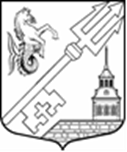 МЕСТНАЯ АДМИНИСТРАЦИЯ МУНИЦИПАЛЬНОЕ ОБРАЗОВАНИЕ ГАВАНЬСАНКТ-ПЕТЕРБУРГАСПб ГБУ «Центр помощи семье и детям»СПб ГБУ "Социально-реабилитационный центр для несовершеннолетних «Дом милосердия"СПб общественный благотворительный фонд «Родительский Мост»Санкт-Петербург, ул. Малая Посадская, д. 3, литера АСанкт-Петербург,14-я линия В.О., д. 25-27Санкт-Петербург, ул. Моховая, д. 30 (второй двор).www.sirota-spb.ruwww.domnus.orghttp://rodmost.ru497-36-04497-36-05321 - 07 - 73716-16-69+7 (901) 316-16-69Директор ЦентраНикитин Кирилл ВладиславовичДиректор ЦентраНикитин Владислав МихайловичПрезидент ОБФЛевина Марина Юрьевна